脳トレ―ニングを学んで 地域で活躍しませんか脳トレサポーター養成講座会場　福井県社会福祉センター １階 大会議室　（福井市光陽2-3-22） ほか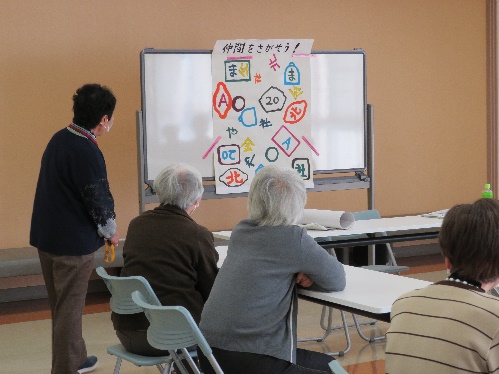 対象　県内在住概ね60歳以上の方でボランティア活動に意欲のある方・6回すべての講座に参加できる方（実習（必修））定員　20名（参加費 無料）講師　医師・医学博士（富山県在住） 　　　　　　田淵 英一 氏　　　　　　　コミュニケーション改善コンサルタント　藤田 由美子 氏内容　≪全６回≫申込方法等 受講申込書にて令和6年1月9日（火）までに、FAX、郵送、Emailで下記までお申込みください。受講決定通知は送付しませんので直接会場にお越しください。また、定員に達した時点で申込受付は締め切らせていただきます。脳トレサポーター養成講座 受講申込書ご記入いただいた個人情報は、講座の運営および関連講座等の案内等に使用いたします。＜問合せ・申込先＞　福井県社会福祉協議会 地域福祉課 地域共生グループ〒910-8516 福井市光陽2-3-22 県社会福祉センター内電話:0776-24-2433  FAX:0776-24-0041　Email:sukoyaka@f-shakyo.or.jp回開催日内　容講　師11/16（火）13:00～16:00脳トレ問題の作り方①田淵 英一 氏21/23（火）13:00～16:00脳トレ問題の作り方②田淵 英一 氏31/30（火）13:00～16:00脳トレ問題の作り方③田淵 英一 氏42/　1（木）13:00～14：30　　　　　　　　　　　　～17：00親しみの持てる自己紹介や話し方実習前の準備・練習等（グループ）藤田 由美子 氏―5【実習日】調整中各地域での実習（グループ）―62/27（火）13:00～16:00実習を終えて・地域活動に向けて田淵 英一 氏住所〒氏名電話番号日中連絡のつく携帯電話番号など年齢　　　　　　　　　　　　　　                                        歳